Training Requirements for the Venturing Award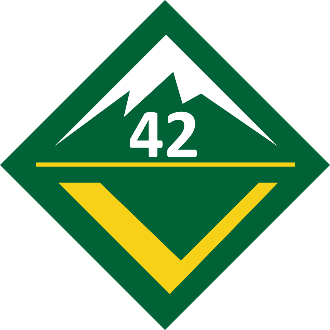 Crew 42 Venturers, There are four requirements required to complete your first rank in Venturing, known as the Venturing Award, listed below.Participate in a crew activity outside of a crew meetingParticipate in an interview conducted by your crew president and your advisor Complete Personal Safety Awareness Traininghttps://www.scouting.org/programs/venturing/training/alps-youth-training/ State intention to join the crew during a crew induction ceremonyCrew 42 respects the privacy you have with your parent and has requested you complete requirement #3 with your parent at home.  Upon completion of this training session, you should bring this completed form to the interview required as part of requirement #2, at which time the requirement will be signed off in your book.  If you have any Crew-specific questions, you may bring them up in the interview, but are not required to do so.	We, the undersigned certify that Venturing Award requirement #3 was completed in accordance with the instructions provided to us by BSA. ________________________________ 	________________________________ Venturer (Please Print)	Parent (Please Print)________________________________ 	________________________________	__________Venturer Signature	Parent Signature	Date